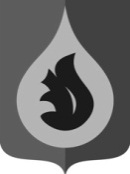 АДМИНИСТРАЦИЯГОРОДСКОго ПОСЕЛЕНИя федоровскийСУРГУТСКОГО   РАЙОНАХАНТЫ-МАНСИЙСКОГО АВТОНОМНОГО ОКРУГА - ЮГРЫР А С П О Р Я Ж Е Н И Е«26» апреля 2017 года                                                                                 №61-рпгт. ФедоровскийВ соответствии со статьей 264.2 Бюджетного кодекса Российской Федерации и решением Совета депутатов городского поселения Федоровский от 29.10.2013 № 99 «Об утверждении Положения об отдельных вопросах организации и осуществления бюджетного процесса в городском поселении Федоровский» (с изменениями от 26.11.2013 №113, от 22.09.2015 №236, от 27.11.2015 №250, от 19.04.2016 №287):1. Утвердить отчет об исполнении бюджета городского поселения Федоровский за 1 квартал 2017 года по доходам в сумме 36 миллионов 338,2 тысяч рублей, по расходам в сумме 35 миллионов 053,3 тысячи рублей, с превышением доходов над расходами (профицит бюджета)  в сумме 1 миллион 284,9  тысячи рублей:1.1. по доходам согласно приложению 1 к настоящему распоряжению;1.2. по расходам согласно приложению 2 к настоящему распоряжению;1.3.по источникам финансирования дефицита бюджета согласно приложению 3 к настоящему распоряжению.2. Утвердить сведения о численности и фактических расходах на оплату труда муниципальных служащих органов местного самоуправления и работников муниципальных учреждений городского поселения Федоровский за 1 квартал 2017 года, согласно приложению 4 к настоящему распоряжению.3. Службе по организации деятельности органов местного самоуправления (Стич Л.Ю.) направить настоящее распоряжение с приложениями в Совет депутатов городского поселения Федоровский.Исполняющий обязанности главыгородского поселения Федоровский                                                      С.И.ПастушокПриложение 1 к распоряжению администрации городского поселения Федоровский  от 26.04.2017 №61-рПриложение 4 к распоряжению администрации городского поселения Федоровский  от 26.04.2017 №61-рСведения о численности и фактических расходах на оплату труда муниципальных служащих органов местного самоуправления и работников муниципальных учреждений городского поселения Федоровский за 1 квартал 2017 годаОб исполнении бюджета городского поселения Федоровский за 1 квартал 2017 годаИсполнение доходной части бюджета городского поселения Федоровский 
за 1 квартал 2017 годаИсполнение доходной части бюджета городского поселения Федоровский 
за 1 квартал 2017 годаИсполнение доходной части бюджета городского поселения Федоровский 
за 1 квартал 2017 годаИсполнение доходной части бюджета городского поселения Федоровский 
за 1 квартал 2017 годатыс. рублейКод бюджетной классификацииНаименование показателяСуммаИсполнено за отчетный период12341 00 00000 00 0000 000НАЛОГОВЫЕ И НЕНАЛОГОВЫЕ ДОХОДЫ129 777,5 27 268,0 НАЛОГОВЫЕ ДОХОДЫ110 929,5 24 393,8 1 01 00000 00 0000 000НАЛОГИ НА ПРИБЫЛЬ, ДОХОДЫ79 077,4 19 405,9 1 01 02000 01 0000 110Налог на доходы физических лиц                                                            79 077,4 19 405,9 1 01 02010 01 0000 110Налог на доходы физических лиц с доходов, источником которых является налоговый агент, за исключением доходов, в отношении которых исчисление и уплата налога осуществляются в соответствии со статьями 227, 227.1 и 228 Налогового кодекса Российской Федерации78 977,4 19 411,6 1 01 02020 01 0000 110Налог на доходы физических лиц с доходов, полученных от осуществления деятельности физическими лицами, зарегистрированными в качестве индивидуальных предпринимателей, нотариусов, занимающихся частной практикой, адвокатов, учредивших адвокатские кабинеты и других лиц, занимающихся частной практикой в соответствии со статьей 227 Налогового кодекса Российской Федерации20,0 3,2 1 01 02030 01 0000 110Налог на доходы физических лиц с доходов, полученных физическими лицами в соответствии со статьей 228 Налогового Кодекса Российской Федерации80,0 -8,9 1 03 00000 00 0000 000НАЛОГИ НА ТОВАРЫ (РАБОТЫ, УСЛУГИ), РЕАЛИЗУЕМЫЕ НА ТЕРРИТОРИИ РОССИЙСКОЙ ФЕДЕРАЦИИ2 753,0 518,7 1 03 02000 01 0000 110Акцизы по подакцизным товарам (продукции), производимым на территории Российской Федерации2 753,0 518,7 1 03 02230 01 0000 110Доходы от уплаты акцизов на дизельное топливо, подлежащие распределению между бюджетами субъектов Российской Федерации и местными бюджетами с учетом установленных дифференцированных нормативов отчислений в местные бюджеты908,5 192,9 1 03 02240 01 0000 110Доходы от уплаты акцизов на моторные масла для дизельных и (или) карбюраторных (инжекторных) двигателей, подлежащие распределению между бюджетами субъектов Российской Федерации и местными бюджетами с учетом установленных дифференцированных нормативов отчислений в местные бюджеты27,5 1,9 1 03 02250 01 0000 110Доходы от уплаты акцизов на автомобильный бензин, подлежащие распределению между бюджетами субъектов Российской Федерации и местными бюджетами с учетом установленных дифференцированных нормативов отчислений в местные бюджеты1 817,0 359,3 1 03 02260 01 0000 110Доходы  от уплаты акцизов на прямогонный бензин, подлежащее распределению между бюджетами  субъектов Российской Федерации и местными бюджетами с учетом установленных дифференцированных нормативов отчислений в местные бюджеты-35,4 1 06 00000 00 0000 000НАЛОГИ НА ИМУЩЕСТВО29 099,1 4469,1 1 06 01000 00 0000 110Налог на имущество физических лиц3 526,4 355,01 06 01030 13 0000 110Налог на имущество физических лиц, взимаемый по ставкам, применяемым к объектам налогообложения, расположенным в границах городских поселений3 526,4 355,01 06 06000 00 0000 110Земельный налог25 572,7 4114,21 06 06033 13 0000 110Земельный налог с организаций, обладающих земельным участком, расположенным в границах городских поселений23 494,3 4010,11 06 06043 13 0000 110Земельный налог с физических лиц, обладающих земельным участком, расположенным в границах городских поселений2 078,4 104,1 НЕНАЛОГОВЫЕ ДОХОДЫ18 848,0 2 874,2 1 11 00000 00 0000 000ДОХОДЫ ОТ ИСПОЛЬЗОВАНИЯ ИМУЩЕСТВА, НАХОДЯЩЕГОСЯ В ГОСУДАРСТВЕННОЙ И МУНИЦИПАЛЬНОЙ СОБСТВЕННОСТИ17 598,0 1 809,1 1 11 05000 00 0000 120Доходы, получаемые в виде арендной либо иной платы за передачу в возмездное пользование государственного и муниципального имущества (за исключением имущества бюджетных и автономных учреждений, а также имущества государственных и муниципальных унитарных предприятий, в том числе казенных)15 724,0 1306,9 1 11 05010 00 0000 120Доходы, получаемые в виде арендной платы за земельные участки, государственная собственность на которые не разграничена, а также средства от продажи права на заключение договоров аренды указанных земельных участков14 454,0 1014,2 1 11 05013 13 0000 120Доходы, получаемые в виде арендной платы за земельные участки, государственная собственность на которые не разграничена и которые расположены в границах городских поселений, а также средства от продажи права на заключение договоров аренды указанных земельных участков14 454,0 1014,2 1 11 05020 00 0000 120Доходы, получаемые в виде арендной платы за земли после разграничения государственной собственности на землю, а также средства от продажи права на заключение договоров аренды указанных земельных участков (за исключением земельных участков бюджетных и автономных учреждений)33,0 0,0 1 11 05025 13 0000 120Доходы, получаемые в виде арендной платы, а также средства от продажи права на заключение договоров аренды за земли, находящиеся в собственности городских поселений (за исключением земельных участков муниципальных бюджетных и автономных учреждений)33,0 0,0 1 11 05030 00 0000 120Доходы от сдачи в аренду имущества, находящегося в оперативном управлении органов государственной власти, органов местного самоуправления, государственных внебюджетных фондов и созданных ими учреждений (за исключением имущества бюджетных и автономных учреждений)984,0 246,0 1 11 05035 13 0000 120Доходы от сдачи в аренду имущества, находящегося в оперативном управлении органов управления городских поселений и созданных ими учреждений (за исключением имущества муниципальных бюджетных и автономных учреждений)984,0 246,0 1 11 05070 00 0000 120Доходы от сдачи в аренду имущества, составляющего государственную (муниципальную) казну (за исключением земельных участков)253,0 46,7 1 11 05075 13 0000 120Доходы от сдачи в аренду имущества, составляющего казну городских поселений (за исключением земельных участков)253,0 46,7 1 11 09000 00 0000 120Прочие доходы от использования имущества и прав, находящихся в государственной и муниципальной собственности (за исключением имущества бюджетных и автономных учреждений, а также имущества государственных и муниципальных унитарных предприятий, в том числе казенных)1 874,0 502,2 1 11 09045 13 0000 120Прочие поступления от использования имущества, находящегося в собственности городских поселений (за исключением имущества муниципальных бюджетных и автономных учреждений, а также имущества муниципальных унитарных предприятий, в том числе казенных)1 874,0 502,21 13 00000 00 0000 000ДОХОДЫ ОТ ОКАЗАНИЯ ПЛАТНЫХ УСЛУГ (РАБОТ) И КОМПЕНСАЦИИ ЗАТРАТ ГОСУДАРСТВА200,0 30,71 13 02995 13 0000 130Прочие доходы от компенсации затрат бюджетов городских поселений200,0 30,71 14 00000 00 0000 000ДОХОДЫ ОТ ПРОДАЖИ МАТЕРИАЛЬНЫХ И НЕМАТЕРИАЛЬНЫХ АКТИВОВ1 050,0 1 034,4 1 14 01000 00 0000 410Доходы от продажи квартир1 000,0 1034,4 1 14 01050 13 0000 410Доходы от продажи квартир, находящихся в собственности городских поселений1 000,0 1 034,4 1 14 06000 00 0000 430Доходы от продажи земельных участков, находящихся в государственной и муниципальной собственности50,0 01 14 06013 13 0000 430Доходы от продажи земельных участков, государственная собственность на которые не разграничена и которые расположены в границах городских поселений50,0 0,0 2 00 00000 00 0000 000БЕЗВОЗМЕЗДНЫЕ ПОСТУПЛЕНИЯ50 981,3 9 070,2 2 02 00000 00 0000 000БЕЗВОЗМЕЗДНЫЕ ПОСТУПЛЕНИЯ ОТ ДРУГИХ БЮДЖЕТОВ БЮДЖЕТНОЙ СИСТЕМЫ РОССИЙСКОЙ ФЕДЕРАЦИИ50 913,3 9 002,2 2 02 10000 00 0000 151Дотации бюджетам бюджетной системы Российской Федерации39 989,1 7 997,8 2 02 15001 00 0000 151Дотации на выравнивание бюджетной обеспеченности39 989,1 7 997,8 2 02 15001 13 0000 151
Дотации бюджетам городских поселений на выравнивание бюджетной обеспеченности39 989,1 7 997,8 2 02 30000 00 0000 151
Субвенции бюджетам бюджетной системы Российской Федерации3 332,4 1004,4 2 02 35118 00 0000 151
Субвенции бюджетам на осуществление первичного воинского учета на территориях, где отсутствуют военные комиссариаты2 647,4 661,90 2 02 35118 13 0000 151
Субвенции бюджетам городских поселений на осуществление первичного воинского учета на территориях, где отсутствуют военные комиссариаты2 647,4 661,9 2 02 35930 00 0000 151
Субвенции бюджетам на государственную регистрацию актов гражданского состояния685,0 342,5 2 02 35930 13 0000 151
Субвенции бюджетам городских поселений на государственную регистрацию актов гражданского состояния685,0 342,5 2 02 49999 00 0000 151
Прочие межбюджетные трансферты, передаваемые бюджетам7 591,8 0,0 2 02 49999 13 0000 151
Прочие межбюджетные трансферты, передаваемые бюджетам городских поселений7 591,8 0,0 2 18 00000 00 0000 000ДОХОДЫ БЮДЖЕТОВ БЮДЖЕТНОЙ СИСТЕМЫ РОССИЙСКОЙ ФЕДЕРАЦИИ ОТ ВОЗВРАТА БЮДЖЕТАМИ БЮДЖЕТНОЙ СИСТЕМЫ РОССИЙСКОЙ ФЕДЕРАЦИИ И ОРГАНИЗАЦИЯМИ ОСТАТКОВ СУБСИДИЙ, СУБВЕНЦИЙ И ИНЫХ МЕЖБЮДЖЕТНЫХ ТРАНСФЕРТОВ, ИМЕЮЩИХ ЦЕЛЕВОЕ НАЗНАЧЕНИЕ, ПРОШЛЫХ ЛЕТ68,0 68,0 2 18 00000 13 0000 151
Доходы бюджетов городских поселений от возврата бюджетами бюджетной системы Российской Федерации остатков субсидий, субвенций и иных межбюджетных трансфертов, имеющих целевое назначение, прошлых лет68,0 68,02 18 60010 13 0000 151
Доходы бюджетов городских поселений от возврата остатков субсидий, субвенций и иных межбюджетных трансфертов, имеющих целевое назначение, прошлых лет из бюджетов муниципальных районов68,0 68,0ВСЕГО180 758,8 36 338,2 Приложение 2 к распоряжению администрации городского поселения Федоровский  от 26.04.2017 №61-рПриложение 2 к распоряжению администрации городского поселения Федоровский  от 26.04.2017 №61-рПриложение 2 к распоряжению администрации городского поселения Федоровский  от 26.04.2017 №61-рПриложение 2 к распоряжению администрации городского поселения Федоровский  от 26.04.2017 №61-рПриложение 2 к распоряжению администрации городского поселения Федоровский  от 26.04.2017 №61-рПриложение 2 к распоряжению администрации городского поселения Федоровский  от 26.04.2017 №61-рПриложение 2 к распоряжению администрации городского поселения Федоровский  от 26.04.2017 №61-рПриложение 2 к распоряжению администрации городского поселения Федоровский  от 26.04.2017 №61-рПриложение 2 к распоряжению администрации городского поселения Федоровский  от 26.04.2017 №61-рПриложение 2 к распоряжению администрации городского поселения Федоровский  от 26.04.2017 №61-рПриложение 2 к распоряжению администрации городского поселения Федоровский  от 26.04.2017 №61-рИсполнение расходной части бюджета городского поселения Федоровский 
за  1 квартал  2017 годаИсполнение расходной части бюджета городского поселения Федоровский 
за  1 квартал  2017 годаИсполнение расходной части бюджета городского поселения Федоровский 
за  1 квартал  2017 годаИсполнение расходной части бюджета городского поселения Федоровский 
за  1 квартал  2017 годаИсполнение расходной части бюджета городского поселения Федоровский 
за  1 квартал  2017 годаИсполнение расходной части бюджета городского поселения Федоровский 
за  1 квартал  2017 годаИсполнение расходной части бюджета городского поселения Федоровский 
за  1 квартал  2017 годаИсполнение расходной части бюджета городского поселения Федоровский 
за  1 квартал  2017 годаИсполнение расходной части бюджета городского поселения Федоровский 
за  1 квартал  2017 годатыс. рублейтыс. рублейНаименованиеНаименованиеВедРзПрЦСРВРСумма на годв том числе за счет предоставления межбюджетных трансфертов для обеспечения осуществления органами местного самоуправления отдельных государственных полномочийИсполнено за отчетный периодИсполнено за отчетный период11234567888Общегосударственные вопросыОбщегосударственные вопросы6500167 561,00,014 470,2 14 470,2 Функционирование высшего должностного лица субъекта Российской Федерации и муниципального образованияФункционирование высшего должностного лица субъекта Российской Федерации и муниципального образования65001022 864,20,01 119,21 119,2Муниципальная программа «Муниципальное управление и гражданское общество в городском поселении Федоровский»Муниципальная программа «Муниципальное управление и гражданское общество в городском поселении Федоровский»650010210000000002 864,20,01 119,21 119,2Подпрограмма "Совершенствование системы муниципального управления в городском поселении Федоровский"Подпрограмма "Совершенствование системы муниципального управления в городском поселении Федоровский"650010210100000002 864,20,01 119,21 119,2Основное мероприятие "Обеспечение функций органов местного самоуправления городского поселения Федоровский"Основное мероприятие "Обеспечение функций органов местного самоуправления городского поселения Федоровский"650010210101000002 864,20,01 119,21 119,2Глава муниципального образованияГлава муниципального образования650010210101020302 864,20,01 119,21 119,2Расходы на выплаты персоналу в целях обеспечения выполнения функций государственными (муниципальными) органами, казенными учреждениями, органами управления государственными внебюджетными фондамиРасходы на выплаты персоналу в целях обеспечения выполнения функций государственными (муниципальными) органами, казенными учреждениями, органами управления государственными внебюджетными фондами650010210101020301002 864,20,01 119,21 119,2Расходы на выплаты персоналу государственных (муниципальных) органовРасходы на выплаты персоналу государственных (муниципальных) органов650010210101020301202 864,21 119,21 119,2Функционирование законодательных (представительных) органов государственной власти и представительных органов муниципальных образованийФункционирование законодательных (представительных) органов государственной власти и представительных органов муниципальных образований65001039,20,04,64,6Муниципальная программа «Муниципальное управление и гражданское общество в городском поселении Федоровский»Муниципальная программа «Муниципальное управление и гражданское общество в городском поселении Федоровский»650010310000000009,20,04,64,6Подпрограмма "Совершенствование системы муниципального управления в городском поселении Федоровский"Подпрограмма "Совершенствование системы муниципального управления в городском поселении Федоровский"650010310100000009,20,04,64,6Основное мероприятие "Организационное обеспечение деятельности  органов местного самоуправления городского поселения Федоровский"Основное мероприятие "Организационное обеспечение деятельности  органов местного самоуправления городского поселения Федоровский"650010310102000009,20,04,64,6Расходы на обеспечение функций органов местного самоуправленияРасходы на обеспечение функций органов местного самоуправления650010310102020409,20,04,64,6Социальное обеспечение и иные выплаты населениюСоциальное обеспечение и иные выплаты населению650010310102020403009,20,04,64,6Публичные нормативные выплаты гражданам несоциального характераПубличные нормативные выплаты гражданам несоциального характера650010310102020403309,24,64,6Функционирование Правительства Российской Федерации, высших исполнительных органов государственной власти субъектов Российской Федерации, местных администрацийФункционирование Правительства Российской Федерации, высших исполнительных органов государственной власти субъектов Российской Федерации, местных администраций650010433 436,60,07 259,57 259,5Муниципальная программа «Управление муниципальными финансами в городском поселении Федоровский»Муниципальная программа «Управление муниципальными финансами в городском поселении Федоровский»6500104080000000064,10,00,00,0Подпрограмма "Развитие информационной системы управления муниципальными финансами"Подпрограмма "Развитие информационной системы управления муниципальными финансами"6500104083000000064,10,00,00,0Основное мероприятие "Модернизация и сопровождение автоматизированных систем и программного обеспечения для реализации процессов составления и исполнения бюджета городского поселения, ведения бухгалтерского и управленческого учета и формирования отчетности"Основное мероприятие "Модернизация и сопровождение автоматизированных систем и программного обеспечения для реализации процессов составления и исполнения бюджета городского поселения, ведения бухгалтерского и управленческого учета и формирования отчетности"6500104083010000064,10,00,00,0Реализация мероприятий Реализация мероприятий 6500104083019999064,10,00,00,0Закупка товаров, работ и услуг для обеспечения государственных (муниципальных) нуждЗакупка товаров, работ и услуг для обеспечения государственных (муниципальных) нужд6500104083019999020064,10,00,00,0Иные закупки товаров, работ и услуг для обеспечения государственных (муниципальных) нуждИные закупки товаров, работ и услуг для обеспечения государственных (муниципальных) нужд6500104083019999024064,1Муниципальная программа «Муниципальное управление и гражданское общество в городском поселении Федоровский»Муниципальная программа «Муниципальное управление и гражданское общество в городском поселении Федоровский»6500104100000000033 372,50,07 259,57 259,5Подпрограмма "Совершенствование системы муниципального управления в городском поселении Федоровский"Подпрограмма "Совершенствование системы муниципального управления в городском поселении Федоровский"6500104101000000033 084,70,07 259,57 259,5Основное мероприятие "Обеспечение функций органов местного самоуправления городского поселения Федоровский"Основное мероприятие "Обеспечение функций органов местного самоуправления городского поселения Федоровский"6500104101010000032 507,90,07 172,87 172,8Расходы на обеспечение функций органов местного самоуправленияРасходы на обеспечение функций органов местного самоуправления6500104101010204032 507,90,07 172,87 172,8Расходы на выплаты персоналу в целях обеспечения выполнения функций государственными (муниципальными) органами, казенными учреждениями, органами управления государственными внебюджетными фондамиРасходы на выплаты персоналу в целях обеспечения выполнения функций государственными (муниципальными) органами, казенными учреждениями, органами управления государственными внебюджетными фондами6500104101010204010032 507,90,07 172,87 172,8Расходы на выплаты персоналу государственных (муниципальных) органовРасходы на выплаты персоналу государственных (муниципальных) органов6500104101010204012032 507,97 172,87 172,8Основное мероприятие "Организационное обеспечение деятельности  органов местного самоуправления городского поселения Федоровский"Основное мероприятие "Организационное обеспечение деятельности  органов местного самоуправления городского поселения Федоровский"65001041010200000576,80,086,786,7Расходы на обеспечение функций органов местного самоуправленияРасходы на обеспечение функций органов местного самоуправления65001041010202040549,80,086,786,7Закупка товаров, работ и услуг для обеспечения государственных (муниципальных) нуждЗакупка товаров, работ и услуг для обеспечения государственных (муниципальных) нужд65001041010202040200411,90,052,252,2Иные закупки товаров, работ и услуг для обеспечения государственных (муниципальных) нуждИные закупки товаров, работ и услуг для обеспечения государственных (муниципальных) нужд65001041010202040240411,952,252,2Социальное обеспечение и иные выплаты населениюСоциальное обеспечение и иные выплаты населению65001041010202040300137,90,034,534,5Публичные нормативные выплаты гражданам несоциального характераПубличные нормативные выплаты гражданам несоциального характера65001041010202040330137,934,534,5Прочие мероприятия органов местного самоуправленияПрочие мероприятия органов местного самоуправления6500104101020240027,00,00,00,0Иные бюджетные ассигнованияИные бюджетные ассигнования6500104101020240080027,00,00,00,0Уплата налогов, сборов и иных платежейУплата налогов, сборов и иных платежей6500104101020240085027,0Подпрограмма "Развитие муниципальной службы"Подпрограмма "Развитие муниципальной службы"65001041020000000269,10,00,00,0Основное мероприятие "Создание условий для эффективной служебной деятельности муниципальных служащих"Основное мероприятие "Создание условий для эффективной служебной деятельности муниципальных служащих"65001041020100000151,90,00,00,0Расходы на обеспечение функций органов местного самоуправленияРасходы на обеспечение функций органов местного самоуправления65001041020102040151,90,00,00,0Расходы на выплаты персоналу в целях обеспечения выполнения функций государственными (муниципальными) органами, казенными учреждениями, органами управления государственными внебюджетными фондамиРасходы на выплаты персоналу в целях обеспечения выполнения функций государственными (муниципальными) органами, казенными учреждениями, органами управления государственными внебюджетными фондами650010410201020401007,30,00,00,0Расходы на выплаты персоналу государственных (муниципальных) органовРасходы на выплаты персоналу государственных (муниципальных) органов650010410201020401207,3Закупка товаров, работ и услуг для обеспечения государственных (муниципальных) нуждЗакупка товаров, работ и услуг для обеспечения государственных (муниципальных) нужд65001041020102040200144,60,00,00,0Иные закупки товаров, работ и услуг для обеспечения государственных (муниципальных) нуждИные закупки товаров, работ и услуг для обеспечения государственных (муниципальных) нужд65001041020102040240144,6Основное мероприятие "Развитие и совершенствование кадровой политики"Основное мероприятие "Развитие и совершенствование кадровой политики"65001041020200000117,20,00,00,0Расходы на обеспечение функций органов местного самоуправленияРасходы на обеспечение функций органов местного самоуправления65001041020202040117,20,00,00,0Расходы на выплаты персоналу в целях обеспечения выполнения функций государственными (муниципальными) органами, казенными учреждениями, органами управления государственными внебюджетными фондамиРасходы на выплаты персоналу в целях обеспечения выполнения функций государственными (муниципальными) органами, казенными учреждениями, органами управления государственными внебюджетными фондами6500104102020204010036,20,00,00,0Расходы на выплаты персоналу государственных (муниципальных) органовРасходы на выплаты персоналу государственных (муниципальных) органов6500104102020204012036,2Закупка товаров, работ и услуг для обеспечения государственных (муниципальных) нуждЗакупка товаров, работ и услуг для обеспечения государственных (муниципальных) нужд6500104102020204020081,00,00,00,0Иные закупки товаров, работ и услуг для обеспечения государственных (муниципальных) нуждИные закупки товаров, работ и услуг для обеспечения государственных (муниципальных) нужд6500104102020204024081,0Подпрограмма "Развитие гражданского общества"Подпрограмма "Развитие гражданского общества"6500104103000000018,70,00,00,0Основное мероприятие "Совершенствование механизма предоставления услуг населению в рамках полномочий администрации городского поселения"Основное мероприятие "Совершенствование механизма предоставления услуг населению в рамках полномочий администрации городского поселения"6500104103010000018,70,00,00,0Реализация мероприятий Реализация мероприятий 6500104103019999018,70,00,00,0Закупка товаров, работ и услуг для обеспечения государственных (муниципальных) нуждЗакупка товаров, работ и услуг для обеспечения государственных (муниципальных) нужд6500104103019999020018,70,00,00,0Иные закупки товаров, работ и услуг для обеспечения государственных (муниципальных) нуждИные закупки товаров, работ и услуг для обеспечения государственных (муниципальных) нужд6500104103019999024018,7Обеспечение проведения выборов и референдумовОбеспечение проведения выборов и референдумов65001072 000,00,00,00,0Непрограммные расходы органов местного самоуправления городского поселения ФедоровскийНепрограммные расходы органов местного самоуправления городского поселения Федоровский650010740000000002 000,00,00,00,0Обеспечение деятельности органов местного самоуправленияОбеспечение деятельности органов местного самоуправления650010740100000002 000,00,00,00,0Проведение выборов и референдумовПроведение выборов и референдумов650010740147000002 000,00,00,00,0Реализация государственных функций, связанных с общегосударственным управлениемРеализация государственных функций, связанных с общегосударственным управлением650010740147006902 000,00,00,00,0Закупка товаров, работ и услуг для обеспечения государственных (муниципальных) нуждЗакупка товаров, работ и услуг для обеспечения государственных (муниципальных) нужд650010740147006902002 000,00,00,00,0Иные закупки товаров, работ и услуг для обеспечения государственных (муниципальных) нуждИные закупки товаров, работ и услуг для обеспечения государственных (муниципальных) нужд650010740147006902402 000,0Резервные фондыРезервные фонды6500111100,00,00,00,0Непрограммные расходы органов местного самоуправления городского поселения ФедоровскийНепрограммные расходы органов местного самоуправления городского поселения Федоровский65001114000000000100,00,00,00,0Резервный фонд администрации городского поселения ФедоровскийРезервный фонд администрации городского поселения Федоровский65001114080000000100,00,00,00,0Резервный фонд администрации городского поселения ФедоровскийРезервный фонд администрации городского поселения Федоровский65001114080020210100,00,00,00,0Иные бюджетные ассигнованияИные бюджетные ассигнования65001114080020210800100,00,00,00,0Резервные средстваРезервные средства65001114080020210870100,0Другие общегосударственные вопросыДругие общегосударственные вопросы650011329 151,00,06 086,96 086,9Муниципальная программа «Управление муниципальным имуществом и земельными ресурсами городского поселения Федоровский»Муниципальная программа «Управление муниципальным имуществом и земельными ресурсами городского поселения Федоровский»65001130900000000802,40,00,00,0Подпрограмма "Совершенствование системы  учета и мониторинга  муниципального имущества и земельных ресурсов"Подпрограмма "Совершенствование системы  учета и мониторинга  муниципального имущества и земельных ресурсов"65001130920000000802,40,00,00,0Основное мероприятие "Получение технических планов, технических паспортов, справок о принадлежности и кадастровых паспортов на объекты муниципальной недвижимости (движимого имущества), чьи технические характеристики  нуждаются в актуализации, а также на выявленные бесхозяйные объекты"Основное мероприятие "Получение технических планов, технических паспортов, справок о принадлежности и кадастровых паспортов на объекты муниципальной недвижимости (движимого имущества), чьи технические характеристики  нуждаются в актуализации, а также на выявленные бесхозяйные объекты"6500113092010000017,70,00,00,0Реализация мероприятий Реализация мероприятий 6500113092019999017,70,00,00,0Закупка товаров, работ и услуг для обеспечения государственных (муниципальных) нуждЗакупка товаров, работ и услуг для обеспечения государственных (муниципальных) нужд6500113092019999020017,70,00,00,0Иные закупки товаров, работ и услуг для обеспечения государственных (муниципальных) нуждИные закупки товаров, работ и услуг для обеспечения государственных (муниципальных) нужд6500113092019999024017,7Основное мероприятие "Проведение работ по оценке объектов муниципальной собственности и земельных участков"Основное мероприятие "Проведение работ по оценке объектов муниципальной собственности и земельных участков"6500113092030000086,90,00,00,0Реализация мероприятий Реализация мероприятий 6500113092039999086,90,00,00,0Закупка товаров, работ и услуг для обеспечения государственных (муниципальных) нуждЗакупка товаров, работ и услуг для обеспечения государственных (муниципальных) нужд6500113092039999020086,90,00,00,0Иные закупки товаров, работ и услуг для обеспечения государственных (муниципальных) нуждИные закупки товаров, работ и услуг для обеспечения государственных (муниципальных) нужд6500113092039999024086,9Основное мероприятие "Проведение землеустроительных работ по формированию земельных участков государственная собственность на которые не разграничена"Основное мероприятие "Проведение землеустроительных работ по формированию земельных участков государственная собственность на которые не разграничена"65001130920400000697,80,00,00,0Реализация мероприятий Реализация мероприятий 65001130920499990697,80,00,00,0Закупка товаров, работ и услуг для обеспечения государственных (муниципальных) нуждЗакупка товаров, работ и услуг для обеспечения государственных (муниципальных) нужд65001130920499990200697,80,00,00,0Иные закупки товаров, работ и услуг для обеспечения государственных (муниципальных) нуждИные закупки товаров, работ и услуг для обеспечения государственных (муниципальных) нужд65001130920499990240697,8Муниципальная программа «Муниципальное управление и гражданское общество в городском поселении Федоровский»Муниципальная программа «Муниципальное управление и гражданское общество в городском поселении Федоровский»6500113100000000028 348,60,06 086,96 086,9Подпрограмма "Совершенствование системы муниципального управления в городском поселении Федоровский"Подпрограмма "Совершенствование системы муниципального управления в городском поселении Федоровский"6500113101000000027 899,10,06 029,16 029,1Основное мероприятие "Материально-техническое и организационное обеспечение деятельности органов местного самоуправления"Основное мероприятие "Материально-техническое и организационное обеспечение деятельности органов местного самоуправления"6500113101030000027 899,10,06 029,16 029,1Расходы на обеспечение деятельности (оказание услуг) муниципальных учрежденийРасходы на обеспечение деятельности (оказание услуг) муниципальных учреждений6500113101030059027 899,10,06 029,16 029,1Расходы на выплаты персоналу в целях обеспечения выполнения функций государственными (муниципальными) органами, казенными учреждениями, органами управления государственными внебюджетными фондамиРасходы на выплаты персоналу в целях обеспечения выполнения функций государственными (муниципальными) органами, казенными учреждениями, органами управления государственными внебюджетными фондами6500113101030059010016 880,60,04 299,84 299,8Расходы на выплаты персоналу казенных учрежденийРасходы на выплаты персоналу казенных учреждений6500113101030059011016 880,64 299,84 299,8Закупка товаров, работ и услуг для обеспечения государственных (муниципальных) нуждЗакупка товаров, работ и услуг для обеспечения государственных (муниципальных) нужд650011310103005902009 812,30,01 440,31 440,3Иные закупки товаров, работ и услуг для обеспечения государственных (муниципальных) нуждИные закупки товаров, работ и услуг для обеспечения государственных (муниципальных) нужд650011310103005902409 812,31 440,31 440,3Иные бюджетные ассигнованияИные бюджетные ассигнования650011310103005908001 206,20,0289,0289,0Уплата налогов, сборов и иных платежейУплата налогов, сборов и иных платежей650011310103005908501 206,2289,0289,0Подпрограмма "Развитие гражданского общества"Подпрограмма "Развитие гражданского общества"65001131030000000449,50,057,857,8Основное мероприятие "Обеспечение открытости информации о деятельности органов местного самоуправления городского поселения Федоровский"Основное мероприятие "Обеспечение открытости информации о деятельности органов местного самоуправления городского поселения Федоровский"65001131030400000449,50,057,857,8Реализация мероприятий Реализация мероприятий 65001131030499990449,50,057,857,8Закупка товаров, работ и услуг для обеспечения государственных (муниципальных) нуждЗакупка товаров, работ и услуг для обеспечения государственных (муниципальных) нужд65001131030499990200449,50,057,857,8Иные закупки товаров, работ и услуг для обеспечения государственных (муниципальных) нуждИные закупки товаров, работ и услуг для обеспечения государственных (муниципальных) нужд65001131030499990240449,557,857,8Национальная оборонаНациональная оборона650022 962,52 647,4463,3463,3Мобилизационная и вневойсковая подготовкаМобилизационная и вневойсковая подготовка65002032 962,52 647,4463,3463,3Муниципальная программа «Муниципальное управление и гражданское общество в городском поселении Федоровский»Муниципальная программа «Муниципальное управление и гражданское общество в городском поселении Федоровский»650020310000000002 962,52 647,4463,3463,3Подпрограмма "Развитие гражданского общества"Подпрограмма "Развитие гражданского общества"650020310300000002 962,52 647,4463,3463,3Основное мероприятие "Обеспечение осуществления администрацией городского поселения Федоровский полномочий по осуществлению первичного воинского учета на территории, где отсутствуют военные комиссариаты"Основное мероприятие "Обеспечение осуществления администрацией городского поселения Федоровский полномочий по осуществлению первичного воинского учета на территории, где отсутствуют военные комиссариаты"650020310303000002 962,52 647,4463,3463,3Осуществление первичного воинского учета на территориях, где отсутствуют военные комиссариатыОсуществление первичного воинского учета на территориях, где отсутствуют военные комиссариаты650020310303511802 647,42 647,4463,3463,3Расходы на выплаты персоналу государственных (муниципальных) органовРасходы на выплаты персоналу государственных (муниципальных) органов650020310303511801002 647,42 647,4463,3463,3Закупка товаров, работ и услуг для государственных (муниципальных) нуждЗакупка товаров, работ и услуг для государственных (муниципальных) нужд650020310303511801202 647,42 647,4463,3463,3Осуществление дополнительных расходов на реализацию переданных органам местного самоуправления отдельных государственных полномочий Российской ФедерацииОсуществление дополнительных расходов на реализацию переданных органам местного самоуправления отдельных государственных полномочий Российской Федерации650020310303F1180315,10,00,00,0Расходы на выплаты персоналу в целях обеспечения выполнения функций государственными (муниципальными) органами, казенными учреждениями, органами управления государственными внебюджетными фондамиРасходы на выплаты персоналу в целях обеспечения выполнения функций государственными (муниципальными) органами, казенными учреждениями, органами управления государственными внебюджетными фондами650020310303F1180100135,70,00,00,0Расходы на выплаты персоналу государственных (муниципальных) органовРасходы на выплаты персоналу государственных (муниципальных) органов650020310303F1180120135,7Закупка товаров, работ и услуг для обеспечения государственных (муниципальных) нуждЗакупка товаров, работ и услуг для обеспечения государственных (муниципальных) нужд650020310303F1180200179,40,00,00,0Иные закупки товаров, работ и услуг для обеспечения государственных (муниципальных) нуждИные закупки товаров, работ и услуг для обеспечения государственных (муниципальных) нужд650020310303F1180240179,4Национальная безопасность и правоохранительная деятельностьНациональная безопасность и правоохранительная деятельность650035 273,8685,0422,6422,6Органы юстицииОрганы юстиции6500304802,8685,0163,1163,1Муниципальная программа «Муниципальное управление и гражданское общество в городском поселении Федоровский»Муниципальная программа «Муниципальное управление и гражданское общество в городском поселении Федоровский»65003041000000000802,8685,0163,1163,1Подпрограмма "Развитие гражданского общества"Подпрограмма "Развитие гражданского общества"65003041030000000802,8685,0163,1163,1Основное мероприятие "Обеспечение осуществления администрацией городского поселения Федоровский полномочий по государственной регистрации актов гражданского состояния Федоровский"Основное мероприятие "Обеспечение осуществления администрацией городского поселения Федоровский полномочий по государственной регистрации актов гражданского состояния Федоровский"65003041030200000802,8685,0163,1163,1Осуществление переданных органам государственной власти субъектов Российской Федерации в соответствии с пунктом 1 статьи 4 Федерального закона от 15 ноября 1997 года № 143-ФЗ "Об актах гражданского состояния" полномочий Российской Федерации на государственную регистрацию актов гражданского состояния в рамках мероприятия "Предоставление иных межбюджетных трансфертов бюджетам поселений Сургутского района, не включенных в муниципальные программы Суругутского района"Осуществление переданных органам государственной власти субъектов Российской Федерации в соответствии с пунктом 1 статьи 4 Федерального закона от 15 ноября 1997 года № 143-ФЗ "Об актах гражданского состояния" полномочий Российской Федерации на государственную регистрацию актов гражданского состояния в рамках мероприятия "Предоставление иных межбюджетных трансфертов бюджетам поселений Сургутского района, не включенных в муниципальные программы Суругутского района"65003041030259300685,0685,0163,1163,1Расходы на выплаты персоналу в целях обеспечения выполнения функций государственными (муниципальными) органами, казенными учреждениями, органами управления государственными внебюджетными фондамиРасходы на выплаты персоналу в целях обеспечения выполнения функций государственными (муниципальными) органами, казенными учреждениями, органами управления государственными внебюджетными фондами65003041030259300100685,0685,0163,1163,1Расходы на выплаты персоналу государственных (муниципальных) органовРасходы на выплаты персоналу государственных (муниципальных) органов65003041030259300120685,0685,0163,1163,1Осуществление дополнительных расходов на реализацию переданных органам местного самоуправления отдельных государственных полномочий Российской ФедерацииОсуществление дополнительных расходов на реализацию переданных органам местного самоуправления отдельных государственных полномочий Российской Федерации650030410302F9300117,80,00,00,0Расходы на выплаты персоналу в целях обеспечения выполнения функций государственными (муниципальными) органами, казенными учреждениями, органами управления государственными внебюджетными фондамиРасходы на выплаты персоналу в целях обеспечения выполнения функций государственными (муниципальными) органами, казенными учреждениями, органами управления государственными внебюджетными фондами650030410302F9300100116,80,00,00,0Расходы на выплаты персоналу государственных (муниципальных) органовРасходы на выплаты персоналу государственных (муниципальных) органов650030410302F9300120116,8Закупка товаров, работ и услуг для обеспечения государственных (муниципальных) нуждЗакупка товаров, работ и услуг для обеспечения государственных (муниципальных) нужд650030410302F93002001,00,00,00,0Иные закупки товаров, работ и услуг для обеспечения государственных (муниципальных) нуждИные закупки товаров, работ и услуг для обеспечения государственных (муниципальных) нужд650030410302F93002401,0Защита населения и территории от последствий чрезвычайных ситуаций природного и техногенного характера, гражданская оборонаЗащита населения и территории от последствий чрезвычайных ситуаций природного и техногенного характера, гражданская оборона65003091 718,90,02,82,8Муниципальная программа «Безопасность в городском поселении Федоровский»Муниципальная программа «Безопасность в городском поселении Федоровский»650030907000000001 718,90,02,82,8Подпрограмма "Защита населения и территории городского поселения Федоровский от чрезвычайных ситуаций природного и техногенного характера, обеспечение пожарной безопасности"Подпрограмма "Защита населения и территории городского поселения Федоровский от чрезвычайных ситуаций природного и техногенного характера, обеспечение пожарной безопасности"650030907100000001 718,90,02,82,8Основное мероприятие "Обучение и информирование населения способам защиты и действиям в чрезвычайных ситуациях"Основное мероприятие "Обучение и информирование населения способам защиты и действиям в чрезвычайных ситуациях"65003090710100000114,90,02,82,8Реализация мероприятий Реализация мероприятий 65003090710199990114,90,02,82,8Закупка товаров, работ и услуг для обеспечения государственных (муниципальных) нуждЗакупка товаров, работ и услуг для обеспечения государственных (муниципальных) нужд65003090710199990200114,90,02,82,8Иные закупки товаров, работ и услуг для обеспечения государственных (муниципальных) нуждИные закупки товаров, работ и услуг для обеспечения государственных (муниципальных) нужд65003090710199990240114,92,82,8Основное мероприятие "Материально-техническое обеспечение первичных мер пожарной безопасности"Основное мероприятие "Материально-техническое обеспечение первичных мер пожарной безопасности"65003090710300000325,70,00,00,0Реализация мероприятий Реализация мероприятий 65003090710399990325,70,00,00,0Закупка товаров, работ и услуг для обеспечения государственных (муниципальных) нуждЗакупка товаров, работ и услуг для обеспечения государственных (муниципальных) нужд65003090710399990200325,70,00,00,0Иные закупки товаров, работ и услуг для обеспечения государственных (муниципальных) нуждИные закупки товаров, работ и услуг для обеспечения государственных (муниципальных) нужд65003090710399990240325,7Основное мероприятие "Обеспечение проведения мероприятий по пожарной безопасности на объектах муниципальной собственности"Основное мероприятие "Обеспечение проведения мероприятий по пожарной безопасности на объектах муниципальной собственности"650030907104000001,00,00,00,0Реализация мероприятий Реализация мероприятий 650030907104999901,00,00,00,0Закупка товаров, работ и услуг для обеспечения государственных (муниципальных) нуждЗакупка товаров, работ и услуг для обеспечения государственных (муниципальных) нужд650030907104999902001,00,00,00,0Иные закупки товаров, работ и услуг для обеспечения государственных (муниципальных) нуждИные закупки товаров, работ и услуг для обеспечения государственных (муниципальных) нужд650030907104999902401,0Основное мероприятие "Материальное стимулирование членов добровольной пожарной охраны городского поселения Федоровский"Основное мероприятие "Материальное стимулирование членов добровольной пожарной охраны городского поселения Федоровский"6500309071050000017,20,00,00,0Реализация мероприятий Реализация мероприятий 6500309071059999017,20,00,00,0Расходы на выплаты персоналу в целях обеспечения выполнения функций государственными (муниципальными) органами, казенными учреждениями, органами управления государственными внебюджетными фондамиРасходы на выплаты персоналу в целях обеспечения выполнения функций государственными (муниципальными) органами, казенными учреждениями, органами управления государственными внебюджетными фондами6500309071059999010017,20,00,00,0Расходы на выплаты персоналу государственных (муниципальных) органовРасходы на выплаты персоналу государственных (муниципальных) органов6500309071059999012017,2Основное мероприятие "Предоставление субсидий на возмещение затрат по содержанию пожарных гидрантов, расположенных на территории городского поселения Федоровский"Основное мероприятие "Предоставление субсидий на возмещение затрат по содержанию пожарных гидрантов, расположенных на территории городского поселения Федоровский"650030907107000001 243,10,00,00,0Предоставление субсидий организациямПредоставление субсидий организациям650030907107611001 243,10,00,00,0Иные бюджетные ассигнованияИные бюджетные ассигнования650030907107611008001 243,10,00,00,0Субсидии юридическим лицам (кроме некоммерческих организаций), индивидуальным предпринимателям, физическим лицам - производителям
товаров, работ, услугСубсидии юридическим лицам (кроме некоммерческих организаций), индивидуальным предпринимателям, физическим лицам - производителям
товаров, работ, услуг650030907107611008101 243,1Основное мероприятие "Обеспечение безопасности людей на водных объектах"Основное мероприятие "Обеспечение безопасности людей на водных объектах"6500309071080000017,00,00,00,0Реализация мероприятий Реализация мероприятий 6500309071089999017,00,00,00,0Закупка товаров, работ и услуг для обеспечения государственных (муниципальных) нуждЗакупка товаров, работ и услуг для обеспечения государственных (муниципальных) нужд6500309071089999020017,00,00,00,0Иные закупки товаров, работ и услуг для обеспечения государственных (муниципальных) нуждИные закупки товаров, работ и услуг для обеспечения государственных (муниципальных) нужд6500309071089999024017,0Другие вопросы в области национальной безопасности и правоохранительной деятельностиДругие вопросы в области национальной безопасности и правоохранительной деятельности65003142 752,10,0256,7256,7Муниципальная программа «Безопасность в городском поселении Федоровский»Муниципальная программа «Безопасность в городском поселении Федоровский»650031407000000002 752,10,0256,7256,7Подпрограмма "Профилактика терроризма и экстремизма на территории городского поселения Федоровский"Подпрограмма "Профилактика терроризма и экстремизма на территории городского поселения Федоровский"6500314072000000081,40,00,00,0Основное мероприятие "Организация и проведение мероприятий, направленных на профилактику терроризма и экстремизма"Основное мероприятие "Организация и проведение мероприятий, направленных на профилактику терроризма и экстремизма"650031407201000006,40,00,00,0Реализация мероприятий Реализация мероприятий 650031407201999906,40,00,00,0Закупка товаров, работ и услуг для обеспечения государственных (муниципальных) нуждЗакупка товаров, работ и услуг для обеспечения государственных (муниципальных) нужд650031407201999902006,40,00,00,0Иные закупки товаров, работ и услуг для обеспечения государственных (муниципальных) нуждИные закупки товаров, работ и услуг для обеспечения государственных (муниципальных) нужд650031407201999902406,4Основное мероприятие "Инженерно-техническое укрепление объектов муниципальной собственности"Основное мероприятие "Инженерно-техническое укрепление объектов муниципальной собственности"6500314072020000075,00,00,00,0Иные межбюджетные трансферты на обеспечение антитеррористической защищенности площадных объектов, находящихся на территории городских и сельских поселений Сургутского района, при проведении мероприятий с массовым пребыванием гражданИные межбюджетные трансферты на обеспечение антитеррористической защищенности площадных объектов, находящихся на территории городских и сельских поселений Сургутского района, при проведении мероприятий с массовым пребыванием граждан6500314072028913175,00,00,00,0Предоставление субсидий бюджетным, автономным учреждениям и иным некоммерческим организациямПредоставление субсидий бюджетным, автономным учреждениям и иным некоммерческим организациям6500314072028913160075,00,00,00,0Субсидии автономным учреждениямСубсидии автономным учреждениям6500314072028913162075,0Подпрограмма "Профилактика правонарушений на территории городского поселения Федоровский"Подпрограмма "Профилактика правонарушений на территории городского поселения Федоровский"650031407300000002 670,70,0256,7256,7Основное мероприятие "Установка и обеспечение функционирования и развития системы видеонаблюдения в сфере общественного порядка на территории городского поселения Федоровский   "Основное мероприятие "Установка и обеспечение функционирования и развития системы видеонаблюдения в сфере общественного порядка на территории городского поселения Федоровский   "650031407301000002 574,40,0256,7256,7Реализация мероприятий Реализация мероприятий 650031407301999901 757,50,0256,7256,7Закупка товаров, работ и услуг для обеспечения государственных (муниципальных) нуждЗакупка товаров, работ и услуг для обеспечения государственных (муниципальных) нужд650031407301999902001 757,50,0256,7256,7Иные закупки товаров, работ и услуг для обеспечения государственных (муниципальных) нуждИные закупки товаров, работ и услуг для обеспечения государственных (муниципальных) нужд650031407301999902401 757,5256,7256,7Субсидии на обеспечение функционирования и развития систем видеонаблюдения в сфере общественного порядка на реализацию подпрограммы "Профилактика правонарушений" государственной программы "О государственной политике в сфере обеспечения межнационального согласия, гражданского единства, отдельных прав и законных интересов граждан, а также в вопросах обеспечения общественного порядка и профилактики экстремизма, незаконного оборота и потребления наркотических средств и психотропных веществ в Ханты-Мансийском автономном округе – Югре в 2016–2020 годах"Субсидии на обеспечение функционирования и развития систем видеонаблюдения в сфере общественного порядка на реализацию подпрограммы "Профилактика правонарушений" государственной программы "О государственной политике в сфере обеспечения межнационального согласия, гражданского единства, отдельных прав и законных интересов граждан, а также в вопросах обеспечения общественного порядка и профилактики экстремизма, незаконного оборота и потребления наркотических средств и психотропных веществ в Ханты-Мансийском автономном округе – Югре в 2016–2020 годах"65003140730182290653,50,00,00,0Закупка товаров, работ и услуг для обеспечения государственных (муниципальных) нуждЗакупка товаров, работ и услуг для обеспечения государственных (муниципальных) нужд65003140730182290200653,50,00,00,0Иные закупки товаров, работ и услуг для обеспечения государственных (муниципальных) нуждИные закупки товаров, работ и услуг для обеспечения государственных (муниципальных) нужд65003140730182290240653,5Софинансирование субсидии на обеспечение функционирования и развития систем видеонаблюдения в сфере общественного порядка на реализацию подпрограммы "Профилактика правонарушений" государственной программы "О государственной политике в сфере обеспечения межнационального согласия, гражданского единства, отдельных прав и законных интересов граждан, а также в вопросах обеспечения общественного порядка и профилактики экстремизма, незаконного оборота и потребления наркотических средств и психотропных веществ в Ханты-Мансийском автономном округе – Югре в 2016–2020 годах"Софинансирование субсидии на обеспечение функционирования и развития систем видеонаблюдения в сфере общественного порядка на реализацию подпрограммы "Профилактика правонарушений" государственной программы "О государственной политике в сфере обеспечения межнационального согласия, гражданского единства, отдельных прав и законных интересов граждан, а также в вопросах обеспечения общественного порядка и профилактики экстремизма, незаконного оборота и потребления наркотических средств и психотропных веществ в Ханты-Мансийском автономном округе – Югре в 2016–2020 годах"650031407301S2290163,40,00,00,0Закупка товаров, работ и услуг для обеспечения государственных (муниципальных) нуждЗакупка товаров, работ и услуг для обеспечения государственных (муниципальных) нужд650031407301S2290200163,40,00,00,0Иные закупки товаров, работ и услуг для обеспечения государственных (муниципальных) нуждИные закупки товаров, работ и услуг для обеспечения государственных (муниципальных) нужд650031407301S2290240163,4Основное мероприятие "Материальное стимулирование граждан, участвующих в охране общественного порядка на территории  городского поселения Федоровский"Основное мероприятие "Материальное стимулирование граждан, участвующих в охране общественного порядка на территории  городского поселения Федоровский"6500314073020000096,30,00,00,0Субсидии для создания условий деятельности народных дружинСубсидии для создания условий деятельности народных дружин650031407302S230028,90,00,00,0Расходы на выплаты персоналу в целях обеспечения выполнения функций государственными (муниципальными) органами, казенными учреждениями, органами управления государственными внебюджетными фондамиРасходы на выплаты персоналу в целях обеспечения выполнения функций государственными (муниципальными) органами, казенными учреждениями, органами управления государственными внебюджетными фондами650031407302S230010028,90,00,00,0Расходы на выплаты персоналу государственных (муниципальных) органовРасходы на выплаты персоналу государственных (муниципальных) органов650031407302S230012028,9Субсидии для создания условий деятельности народных дружинСубсидии для создания условий деятельности народных дружин6500314073028230067,40,00,00,0Расходы на выплаты персоналу в целях обеспечения выполнения функций государственными (муниципальными) органами, казенными учреждениями, органами управления государственными внебюджетными фондамиРасходы на выплаты персоналу в целях обеспечения выполнения функций государственными (муниципальными) органами, казенными учреждениями, органами управления государственными внебюджетными фондами6500314073028230010067,40,00,00,0Расходы на выплаты персоналу государственных (муниципальных) органовРасходы на выплаты персоналу государственных (муниципальных) органов6500314073028230012067,4Национальная экономикаНациональная экономика6500432 262,50,07 473,97 473,9ТранспортТранспорт65004083 148,60,0509,0509,0Муниципальная программа «Развитие дорожно-транспортного комплекса в городском поселении Федоровский»Муниципальная программа «Развитие дорожно-транспортного комплекса в городском поселении Федоровский»650040805000000003 148,60,0509,0509,0Подпрограмма "Предоставление транспортных услуг населению и организация транспортного обслуживания населения в границах поселения" муниципальной программы "Развитие дорожно-транспортного комплекса в городском поселении Федоровский"Подпрограмма "Предоставление транспортных услуг населению и организация транспортного обслуживания населения в границах поселения" муниципальной программы "Развитие дорожно-транспортного комплекса в городском поселении Федоровский"650040805200000003 148,60,0509,0509,0Основное мероприятие "Организация перевозок пассажиров автомобильным транспортом"Основное мероприятие "Организация перевозок пассажиров автомобильным транспортом"650040805201000003 148,60,0509,0509,0Предоставление субсидий организациямПредоставление субсидий организациям650040805201611003 148,60,0509,0509,0Иные бюджетные ассигнованияИные бюджетные ассигнования650040805201611008003 148,60,0509,0509,0Субсидии юридическим лицам (кроме некоммерческих организаций), индивидуальным предпринимателям, физическим лицам - производителям
товаров, работ, услугСубсидии юридическим лицам (кроме некоммерческих организаций), индивидуальным предпринимателям, физическим лицам - производителям
товаров, работ, услуг650040805201611008103 148,6509,0509,0Дорожное хозяйство (дорожные фонды)Дорожное хозяйство (дорожные фонды)650040928 651,90,06 561,26 561,2Муниципальная программа «Развитие дорожно-транспортного комплекса в городском поселении Федоровский»Муниципальная программа «Развитие дорожно-транспортного комплекса в городском поселении Федоровский»6500409050000000028 651,90,06 561,26 561,2Подпрограмма "Обеспечение дорожной деятельности" муниципальной программы "Развитие дорожно-транспортного комплекса в городском поселении Федоровский"Подпрограмма "Обеспечение дорожной деятельности" муниципальной программы "Развитие дорожно-транспортного комплекса в городском поселении Федоровский"6500409051000000028 651,90,06 561,26 561,2Основное мероприятие "Содержание, ремонт и капитальный ремонт автомобильных дорог и внутриквартальных проездов"Основное мероприятие "Содержание, ремонт и капитальный ремонт автомобильных дорог и внутриквартальных проездов"6500409051010000022 563,20,06 561,26 561,2Реализация мероприятий Реализация мероприятий 6500409051019999022 563,20,06 561,26 561,2Закупка товаров, работ и услуг для обеспечения государственных (муниципальных) нуждЗакупка товаров, работ и услуг для обеспечения государственных (муниципальных) нужд6500409051019999020022 563,20,06 561,26 561,2Иные закупки товаров, работ и услуг для обеспечения государственных (муниципальных) нуждИные закупки товаров, работ и услуг для обеспечения государственных (муниципальных) нужд6500409051019999024022 563,25547,15547,1Основное мероприятие "Содержание и ремонт элементов обустройства автомобильной дороги и дорожных сооружений"Основное мероприятие "Содержание и ремонт элементов обустройства автомобильной дороги и дорожных сооружений"650040905102000006 088,70,01014,11014,1Реализация мероприятий Реализация мероприятий 650040905102999906 088,70,01014,11014,1Закупка товаров, работ и услуг для обеспечения государственных (муниципальных) нуждЗакупка товаров, работ и услуг для обеспечения государственных (муниципальных) нужд650040905102999902006 088,70,01014,41014,4Иные закупки товаров, работ и услуг для обеспечения государственных (муниципальных) нуждИные закупки товаров, работ и услуг для обеспечения государственных (муниципальных) нужд650040905102999902406 088,71014,4 1014,4 Другие вопросы в области национальной экономикиДругие вопросы в области национальной экономики6500412462,00,0403,7403,7Муниципальная программа «Развитие жилищно-коммунального комплекса и повышение энергетической эффективности в городском поселении Федоровский»Муниципальная программа «Развитие жилищно-коммунального комплекса и повышение энергетической эффективности в городском поселении Федоровский»65004120400000000462,00,0403,7403,7Подпрограмма "Энергосбережение и повышение энергетической эффективности"Подпрограмма "Энергосбережение и повышение энергетической эффективности"65004120430000000462,00,0403,7403,7Основное мероприятие "Установка, замена и поверка приборов учета фактического потребления энергоресурсов"Основное мероприятие "Установка, замена и поверка приборов учета фактического потребления энергоресурсов"6500412043010000050,00,00,00,0Реализация мероприятий Реализация мероприятий 6500412043019999050,00,00,00,0Закупка товаров, работ и услуг для обеспечения государственных (муниципальных) нуждЗакупка товаров, работ и услуг для обеспечения государственных (муниципальных) нужд6500412043019999020050,00,00,00,0Иные закупки товаров, работ и услуг для обеспечения государственных (муниципальных) нуждИные закупки товаров, работ и услуг для обеспечения государственных (муниципальных) нужд6500412043019999024050,0Основное мероприятие "Предоставление субсидий на возмещение затрат на уплату процентов по привлекаемым заемным средствам организациями коммунального комплекса городского поселения Федоровский"Основное мероприятие "Предоставление субсидий на возмещение затрат на уплату процентов по привлекаемым заемным средствам организациями коммунального комплекса городского поселения Федоровский"65004120430400000412,00,0403,7403,7Предоставление субсидий организациямПредоставление субсидий организациям65004120430461100412,00,0403,7403,7Иные бюджетные ассигнованияИные бюджетные ассигнования65004120430461100800412,00,0403,7403,7Субсидии юридическим лицам (кроме некоммерческих организаций), индивидуальным предпринимателям, физическим лицам - производителям
товаров, работ, услугСубсидии юридическим лицам (кроме некоммерческих организаций), индивидуальным предпринимателям, физическим лицам - производителям
товаров, работ, услуг65004120430461100810412,0403,7403,7Жилищно-коммунальное хозяйствоЖилищно-коммунальное хозяйство6500522 351,10,05 154,35 154,3Жилищное хозяйствоЖилищное хозяйство65005016 271,90,0256,7256,7Муниципальная программа «Развитие жилищно-коммунального комплекса и повышение энергетической эффективности в городском поселении Федоровский»Муниципальная программа «Развитие жилищно-коммунального комплекса и повышение энергетической эффективности в городском поселении Федоровский»650050104000000006 271,90,0256,7256,7Подпрограмма "Жилищный фонд городского поселения Федоровский"Подпрограмма "Жилищный фонд городского поселения Федоровский"650050104200000006 271,90,0256,7256,7Основное мероприятие "Предоставление субсидий в целях возмещения недополученных доходов организациям, предоставляющим населению городского поселения Федоровский жилищные услуги по тарифам, не обеспечивающим возмещение издержек"Основное мероприятие "Предоставление субсидий в целях возмещения недополученных доходов организациям, предоставляющим населению городского поселения Федоровский жилищные услуги по тарифам, не обеспечивающим возмещение издержек"650050104202000003 573,20,0111,5111,5Предоставление субсидий организациямПредоставление субсидий организациям65005010420261100675,80,0111,5111,5Иные бюджетные ассигнованияИные бюджетные ассигнования65005010420261100800675,80,0111,5111,5Субсидии юридическим лицам (кроме некоммерческих организаций), индивидуальным предпринимателям, физическим лицам - производителям
товаров, работ, услугСубсидии юридическим лицам (кроме некоммерческих организаций), индивидуальным предпринимателям, физическим лицам - производителям
товаров, работ, услуг65005010420261100810675,8111,5111,5Иные межбюджетные трансферты на ремонт ветхого жильяИные межбюджетные трансферты на ремонт ветхого жилья650050104202891322 897,4Иные бюджетные ассигнованияИные бюджетные ассигнования650050104202891328002 897,40,00,00,0Субсидии юридическим лицам (кроме некоммерческих организаций), индивидуальным предпринимателям, физическим лицам - производителям
товаров, работ, услугСубсидии юридическим лицам (кроме некоммерческих организаций), индивидуальным предпринимателям, физическим лицам - производителям
товаров, работ, услуг650050104202891328102 897,4Основное мероприятие "Содействие проведению капитального ремонта общего имущества в многоквартирном доме"Основное мероприятие "Содействие проведению капитального ремонта общего имущества в многоквартирном доме"650050104203000002 698,70,0145,2145,2Субсидии организации "Югорский фонд капитального ремонта многоквартирных домов"Субсидии организации "Югорский фонд капитального ремонта многоквартирных домов"650050104203960101 716,90,00,00,0Иные бюджетные ассигнованияИные бюджетные ассигнования650050104203960108001 716,90,00,000,00Субсидии юридическим лицам (кроме некоммерческих организаций), индивидуальным предпринимателям, физическим лицам - производителям
товаров, работ, услугСубсидии юридическим лицам (кроме некоммерческих организаций), индивидуальным предпринимателям, физическим лицам - производителям
товаров, работ, услуг650050104203960108101 716,9Реализация мероприятийРеализация мероприятий65005010420399990981,80,0145,1145,1Закупка товаров, работ и услуг для обеспечения государственных (муниципальных) нуждЗакупка товаров, работ и услуг для обеспечения государственных (муниципальных) нужд65005010420399990200981,80,0145,1145,1Иные закупки товаров, работ и услуг для обеспечения государственных (муниципальных) нуждИные закупки товаров, работ и услуг для обеспечения государственных (муниципальных) нужд65005010420399990240981,8145,1145,1Коммунальное хозяйствоКоммунальное хозяйство65005025 808,10,03 000,003 000,00Муниципальная программа «Развитие жилищно-коммунального комплекса и повышение энергетической эффективности в городском поселении Федоровский»Муниципальная программа «Развитие жилищно-коммунального комплекса и повышение энергетической эффективности в городском поселении Федоровский»650050204000000005 808,10,03 000,03 000,0Подпрограмма "Коммунальная инфраструктура городского поселения Федоровский" Подпрограмма "Коммунальная инфраструктура городского поселения Федоровский" 650050204100000005 808,10,03 000,003 000,00Основное мероприятие "Содержание, ремонт и капитальный ремонт объектов коммунального хозяйства"Основное мероприятие "Содержание, ремонт и капитальный ремонт объектов коммунального хозяйства"650050204101000002 808,10,00,000,00Иные межбюджетные трансферты на содержание  объекта "ЦТП-36 с инженерными сетями г.п. Фёдоровский"Иные межбюджетные трансферты на содержание  объекта "ЦТП-36 с инженерными сетями г.п. Фёдоровский"650050204101891382 808,10,00,00,0Иные бюджетные ассигнованияИные бюджетные ассигнования650050204101891388002 808,10,00,00,0Субсидии юридическим лицам (кроме некоммерческих организаций), индивидуальным предпринимателям, физическим лицам - производителям
товаров, работ, услугСубсидии юридическим лицам (кроме некоммерческих организаций), индивидуальным предпринимателям, физическим лицам - производителям
товаров, работ, услуг650050204101891388102 808,1Основное мероприятие " Предоставление субсидии в целях возмещения недополученных доходов организациям, предоставляющим населению услуги теплоснабжения по нормативам потребления с учетом понижающего коэффициента"Основное мероприятие " Предоставление субсидии в целях возмещения недополученных доходов организациям, предоставляющим населению услуги теплоснабжения по нормативам потребления с учетом понижающего коэффициента"650050204103000003 000,03 000,03 000,0Реализация мероприятий Реализация мероприятий 650050204103611003 000,03 000,03 000,0Иные бюджетные ассигнованияИные бюджетные ассигнования650050204103611008003 000,03 000,003 000,00Субсидии юридическим лицам (кроме некоммерческих организаций), индивидуальным предпринимателям, физическим лицам - производителям
товаров, работ, услугСубсидии юридическим лицам (кроме некоммерческих организаций), индивидуальным предпринимателям, физическим лицам - производителям
товаров, работ, услуг650050204103611008103 000,03 000,003 000,00БлагоустройствоБлагоустройство650050310 271,10,01 897,71 897,7Муниципальная программа «Благоустройство территории городского поселения Федоровский»Муниципальная программа «Благоустройство территории городского поселения Федоровский»6500503060000000010 271,10,01 897,71 897,7Подпрограмма "Благоустройство территории городского поселения Федоровский"Подпрограмма "Благоустройство территории городского поселения Федоровский"6500503061000000010 171,10,01 897,71 897,7Основное мероприятие "Содержание и ремонт объектов внешнего благоустройства"Основное мероприятие "Содержание и ремонт объектов внешнего благоустройства"650050306101000006 686,90,01 637,31 637,3Реализация мероприятий Реализация мероприятий 650050306101999906 686,90,01 637,31 637,3Закупка товаров, работ и услуг для обеспечения государственных (муниципальных) нуждЗакупка товаров, работ и услуг для обеспечения государственных (муниципальных) нужд650050306101999902006 686,90,01 575,41 575,4Иные закупки товаров, работ и услуг для обеспечения государственных (муниципальных) нуждИные закупки товаров, работ и услуг для обеспечения государственных (муниципальных) нужд650050306101999902406 686,91 575,41 575,4Основное мероприятие "Озеленение территории городского поселения Федоровский"Основное мероприятие "Озеленение территории городского поселения Федоровский"650050306103000002 109,50,061,961,9Реализация мероприятий Реализация мероприятий 650050306103999902 109,50,061,961,9Закупка товаров, работ и услуг для обеспечения государственных (муниципальных) нуждЗакупка товаров, работ и услуг для обеспечения государственных (муниципальных) нужд650050306103999902002 109,50,061,961,9Иные закупки товаров, работ и услуг для обеспечения государственных (муниципальных) нуждИные закупки товаров, работ и услуг для обеспечения государственных (муниципальных) нужд650050306103999902402 109,561,9 61,9 Основное мероприятие "Праздничное оформление городского поселения Федоровский к праздничным, юбилейным датам"Основное мероприятие "Праздничное оформление городского поселения Федоровский к праздничным, юбилейным датам"65005030610400000738,00,0260,4260,4Реализация мероприятий Реализация мероприятий 65005030610499990738,00,0260,4260,4Закупка товаров, работ и услуг для обеспечения государственных (муниципальных) нуждЗакупка товаров, работ и услуг для обеспечения государственных (муниципальных) нужд6500503061049999020038,00,00,00,0Иные закупки товаров, работ и услуг для обеспечения государственных (муниципальных) нуждИные закупки товаров, работ и услуг для обеспечения государственных (муниципальных) нужд6500503061049999024038,0Иные бюджетные ассигнованияИные бюджетные ассигнования65005030610499990800700,00,0260,4260,4Субсидии юридическим лицам (кроме некоммерческих организаций), индивидуальным предпринимателям, физическим лицам - производителям
товаров, работ, услугСубсидии юридическим лицам (кроме некоммерческих организаций), индивидуальным предпринимателям, физическим лицам - производителям
товаров, работ, услуг65005030610499990810700,0260,4260,4Основное мероприятие "Обеспечение проведения мероприятий по благоустройству и очистке территории городского поселения Федоровский"Основное мероприятие "Обеспечение проведения мероприятий по благоустройству и очистке территории городского поселения Федоровский"65005030610500000636,70,00,00,0Реализация мероприятий Реализация мероприятий 65005030610599990636,70,00,00,0Закупка товаров, работ и услуг для обеспечения государственных (муниципальных) нуждЗакупка товаров, работ и услуг для обеспечения государственных (муниципальных) нужд65005030610599990200290,00,00,00,0Иные закупки товаров, работ и услуг для обеспечения государственных (муниципальных) нуждИные закупки товаров, работ и услуг для обеспечения государственных (муниципальных) нужд65005030610599990240290,0Иные бюджетные ассигнованияИные бюджетные ассигнования65005030610599990800346,70,00,00,0Субсидии юридическим лицам (кроме некоммерческих организаций), индивидуальным предпринимателям, физическим лицам - производителям
товаров, работ, услугСубсидии юридическим лицам (кроме некоммерческих организаций), индивидуальным предпринимателям, физическим лицам - производителям
товаров, работ, услуг65005030610599990810346,7Подпрограмма "Доступная среда "Подпрограмма "Доступная среда "65005030620000000100,00,00,00,0Основное мероприятие "Обустройство объектов жизнедеятельности, жилищного фонда и улично-дорожной сети средствами  для обеспечения возможности свободного передвижения и отдыха маломобильных групп населения"Основное мероприятие "Обустройство объектов жизнедеятельности, жилищного фонда и улично-дорожной сети средствами  для обеспечения возможности свободного передвижения и отдыха маломобильных групп населения"65005030620100000100,00,00,00,0Реализация мероприятий Реализация мероприятий 65005030620199990100,00,00,00,0Закупка товаров, работ и услуг для обеспечения государственных (муниципальных) нуждЗакупка товаров, работ и услуг для обеспечения государственных (муниципальных) нужд65005030620199990200100,00,00,00,0Иные закупки товаров, работ и услуг для обеспечения государственных (муниципальных) нуждИные закупки товаров, работ и услуг для обеспечения государственных (муниципальных) нужд65005030620199990240100,0ОбразованиеОбразование65007758,40,014,014,0Молодежная политика Молодежная политика 6500707758,40,014,014,0Муниципальная программа «Молодежь Федоровского»Муниципальная программа «Молодежь Федоровского»65007070300000000758,40,014,014,0Подпрограмма "Молодёжная сеть Федоровского" Подпрограмма "Молодёжная сеть Федоровского" 65007070330000000758,40,014,014,0Основное мероприятие "Материально-техническое и организационное обеспечение мероприятий по реализации молодежной политики"Основное мероприятие "Материально-техническое и организационное обеспечение мероприятий по реализации молодежной политики"65007070330100000758,40,014,014,0Реализация мероприятий Реализация мероприятий 65007070330199990758,40,014,014,0Закупка товаров, работ и услуг для обеспечения государственных (муниципальных) нуждЗакупка товаров, работ и услуг для обеспечения государственных (муниципальных) нужд65007070330199990200529,40,014,014,0Иные закупки товаров, работ и услуг для обеспечения государственных (муниципальных) нуждИные закупки товаров, работ и услуг для обеспечения государственных (муниципальных) нужд65007070330199990240529,414,014,0Предоставление субсидий бюджетным, автономным учреждениям и иным некоммерческим организациямПредоставление субсидий бюджетным, автономным учреждениям и иным некоммерческим организациям65007070330199990600229,00,00,00,0Субсидии автономным учреждениямСубсидии автономным учреждениям65007070330199990620229,0Культура, кинематографияКультура, кинематография6500826 500,30,03 020,03 020,0КультураКультура650080126 500,30,03 020,03 020,0Муниципальная программа «Развитие культуры в городском поселении Федоровский»Муниципальная программа «Развитие культуры в городском поселении Федоровский»6500801020000000026 500,30,03 020,03 020,0Подпрограмма "Обеспечение современных условий для информационно-библиотечного обслуживания населения городского поселения Федоровский и развития музейного дела"Подпрограмма "Обеспечение современных условий для информационно-библиотечного обслуживания населения городского поселения Федоровский и развития музейного дела"650080102100000004 522,20,0458,6458,6Основное мероприятие "Организация библиотечного обслуживания населения"Основное мероприятие "Организация библиотечного обслуживания населения"650080102101000004 422,20,0458,6458,6Расходы на обеспечение деятельности (оказание услуг) муниципальных учрежденийРасходы на обеспечение деятельности (оказание услуг) муниципальных учреждений650080102101005904 422,20,0458,6458,6Предоставление субсидий бюджетным, автономным учреждениям и иным некоммерческим организациямПредоставление субсидий бюджетным, автономным учреждениям и иным некоммерческим организациям650080102101005906004 422,20,0458,6458,6Субсидии автономным учреждениямСубсидии автономным учреждениям650080102101005906204 422,2458,6458,6Основное мероприятие "Комплектование муниципальной библиотеки"Основное мероприятие "Комплектование муниципальной библиотеки"65008010210500000100,00,00,00,0Реализация мероприятийРеализация мероприятий65008010210599990100,00,00,00,0Предоставление субсидий бюджетным, автономным учреждениям и иным некоммерческим организациямПредоставление субсидий бюджетным, автономным учреждениям и иным некоммерческим организациям65008010210599990600100,00,00,00,0Субсидии автономным учреждениямСубсидии автономным учреждениям65008010210599990620100,0Подпрограмма«Поддержка многообразия культурно-досуговой деятельности»Подпрограмма«Поддержка многообразия культурно-досуговой деятельности»6500801022000000021 978,10,02 561,42 561,4Основное мероприятие "Организация деятельности клубных формирований и формирований самодеятельного народного творчества"Основное мероприятие "Организация деятельности клубных формирований и формирований самодеятельного народного творчества"6500801022010000021 080,00,02 561,42 561,4Расходы на обеспечение деятельности (оказание услуг) муниципальных учрежденийРасходы на обеспечение деятельности (оказание услуг) муниципальных учреждений6500801022010059021 080,00,02 561,42 561,4Предоставление субсидий бюджетным, автономным учреждениям и иным некоммерческим организациямПредоставление субсидий бюджетным, автономным учреждениям и иным некоммерческим организациям6500801022010059060021 080,00,02 561,42 561,4Субсидии автономным учреждениямСубсидии автономным учреждениям6500801022010059062021 080,02 561,42 561,4Основное мероприятие "Повышение уровня материально-технического оснащения"Основное мероприятие "Повышение уровня материально-технического оснащения"65008010220200000898,10,00,00,0Иные межбюджетные трансферты на развитие материально-технической базы учреждений культуры городских и сельских поселений Сургутского районаИные межбюджетные трансферты на развитие материально-технической базы учреждений культуры городских и сельских поселений Сургутского района65008010220289102898,10,00,00,0Предоставление субсидий бюджетным, автономным учреждениям и иным некоммерческим организациямПредоставление субсидий бюджетным, автономным учреждениям и иным некоммерческим организациям65008010220289102600898,10,00,00,0Субсидии автономным учреждениямСубсидии автономным учреждениям65008010220289102620898,1Социальная политикаСоциальная политика65010180,00,045,045,0Пенсионное обеспечениеПенсионное обеспечение6501001180,00,045,045,0Непрограммные расходы органов местного самоуправления городского поселения ФедоровскийНепрограммные расходы органов местного самоуправления городского поселения Федоровский65010014000000000180,00,045,045,0Обеспечение деятельности органов местного самоуправленияОбеспечение деятельности органов местного самоуправления65010014010000000180,00,045,045,0Прочие мероприятия органов местного самоуправленияПрочие мероприятия органов местного самоуправления65010014010002400180,00,045,045,0Социальное обеспечение и иные выплаты населениюСоциальное обеспечение и иные выплаты населению65010014010002400300180,00,045,045,0Публичные нормативные социальные выплаты гражданамПубличные нормативные социальные выплаты гражданам65010014010002400310180,045,045,0Физическая культура и спортФизическая культура и спорт6501122 124,00,03990,03990,0Физическая культураФизическая культура650110122 124,00,03990,03990,0Муниципальная программа «Развитие физической культуры и спорта в городском поселении Федоровский»Муниципальная программа «Развитие физической культуры и спорта в городском поселении Федоровский»6501101010000000022 124,00,03990,03990,0Подпрограмма "Развитие физической культуры, школьного спорта и массового спорта в городском поселении Федоровский"Подпрограмма "Развитие физической культуры, школьного спорта и массового спорта в городском поселении Федоровский"6501101011000000022 109,00,03990,03990,0Основное мероприятие "Предоставление субсидий на финансовое обеспечение выполнения муниципального задания на оказание муниципальных услуг (выполнение работ)"Основное мероприятие "Предоставление субсидий на финансовое обеспечение выполнения муниципального задания на оказание муниципальных услуг (выполнение работ)"6501101011010000022 004,00,03940,03940,0Расходы на обеспечение деятельности (оказание услуг) муниципальных учреждений Расходы на обеспечение деятельности (оказание услуг) муниципальных учреждений 6501101011010059022 004,00,03940,03940,0Предоставление субсидий бюджетным, автономным учреждениям и иным некоммерческим организациямПредоставление субсидий бюджетным, автономным учреждениям и иным некоммерческим организациям6501101011010059060022 004,00,03940,03940,0Субсидии автономным учреждениямСубсидии автономным учреждениям6501101011010059062022 004,03940,03940,0Основное мероприятие "Повышение спортивного мастерства"Основное мероприятие "Повышение спортивного мастерства"65011010110200000105,00,050,050,0Реализация мероприятийРеализация мероприятий65011010110299990105,00,050,050,0Предоставление субсидий бюджетным, автономным учреждениям и иным некоммерческим организациямПредоставление субсидий бюджетным, автономным учреждениям и иным некоммерческим организациям65011010110299990600105,00,050,050,0Субсидии автономным учреждениямСубсидии автономным учреждениям65011010110299990620105,050,050,0Подпрограмма "Создание условий для развития инфраструктуры и повышение эффективности муниципального управления в сфере физической культуры и спорта"Подпрограмма "Создание условий для развития инфраструктуры и повышение эффективности муниципального управления в сфере физической культуры и спорта"6501101012000000015,00,00,00,0Основное мероприятие "Информационно-пропагандистское обеспечение жителей городского поселения Федоровский о развитии физической культуры и спорта"Основное мероприятие "Информационно-пропагандистское обеспечение жителей городского поселения Федоровский о развитии физической культуры и спорта"6501101012020000015,00,00,00,0Реализация мероприятийРеализация мероприятий6501101012029999015,00,00,00,0Предоставление субсидий бюджетным, автономным учреждениям и иным некоммерческим организациямПредоставление субсидий бюджетным, автономным учреждениям и иным некоммерческим организациям6501101012029999060015,00,00,00,0Субсидии автономным учреждениямСубсидии автономным учреждениям6501101012029999062015,0Межбюджетные трансферты общего характера бюджетам бюджетной системы Российской ФедерацииМежбюджетные трансферты общего характера бюджетам бюджетной системы Российской Федерации650142 484,10,00,00,0Прочие межбюджетные трансферты общего характераПрочие межбюджетные трансферты общего характера65014032 484,10,00,00,0Муниципальная программа «Управление муниципальными финансами в городском поселении Федоровский»Муниципальная программа «Управление муниципальными финансами в городском поселении Федоровский»650140308000000002 484,10,00,00,0Подпрограмма "Организация бюджетного процесса в городском поселении Федоровский"Подпрограмма "Организация бюджетного процесса в городском поселении Федоровский"650140308100000002 484,10,00,00,0Основное мероприятие "Предоставление иных межбюджетных трансфертов бюджету Сургутского района для финансового обеспечения переданных полномочий"Основное мероприятие "Предоставление иных межбюджетных трансфертов бюджету Сургутского района для финансового обеспечения переданных полномочий"650140308101000002 484,10,00,00,0Иные межбюджетные трансферты из бюджетов городских, сельских поселений бюджету муниципального района на осуществление части полномочий по решению вопросов местного значения в соответствии с заключенными соглашениямиИные межбюджетные трансферты из бюджетов городских, сельских поселений бюджету муниципального района на осуществление части полномочий по решению вопросов местного значения в соответствии с заключенными соглашениями650140308101890202 484,10,00,00,0Межбюджетные трансфертыМежбюджетные трансферты650140308101890205002 484,10,00,00,0Иные межбюджетные трансфертыИные межбюджетные трансферты650140308101890205402 484,1ВсегоВсего182 457,73 332,435 053,3 35 053,3 Приложение 3 к распоряжению администрации городского поселения Федоровский  от 26.04.2017 №61-рПриложение 3 к распоряжению администрации городского поселения Федоровский  от 26.04.2017 №61-рПриложение 3 к распоряжению администрации городского поселения Федоровский  от 26.04.2017 №61-рПриложение 3 к распоряжению администрации городского поселения Федоровский  от 26.04.2017 №61-рИсточники финансирования дефицита бюджета городского поселения Федоровский за 1 квартал  2017 годаИсточники финансирования дефицита бюджета городского поселения Федоровский за 1 квартал  2017 годаИсточники финансирования дефицита бюджета городского поселения Федоровский за 1 квартал  2017 годаИсточники финансирования дефицита бюджета городского поселения Федоровский за 1 квартал  2017 годатыс. рублейКод бюджетной классификации Российской ФедерацииНаименование видов источников внутреннего финансирования дефицита бюджета городского поселенияУтвержденные бюджетные назначения на 2016 годИсполнено за отчетный период1234000 01 05 00 00 00 0000 000Изменение остатков средств на счетах по учету средств бюджетов1 698,9-1 284,9000 01 05 02 01 13 0000 510Увеличение прочих остатков денежных средств бюджетов городских поселений-180 758,8-36 338,2000 01 05 02 01 13 0000 610Уменьшение прочих остатков денежных средств бюджетов городских поселений182 457,735 053,3Всего источников  финансирования дефицита бюджета1 698,9-1 284,9Наименование показателяЕдиница измеренияСоставило за отчетный периодЧисленность работников человек119Фактические расходы на оплату трудатыс. руб.21 603